claws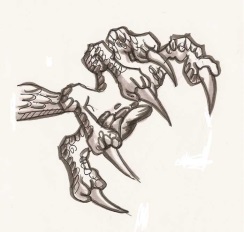 eyes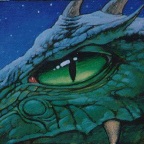 earshead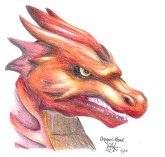 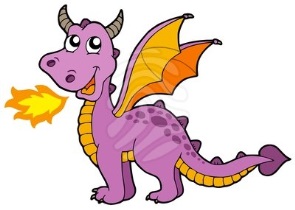 hornslegsscalesspikes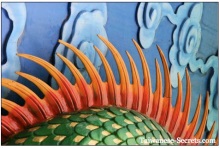 teeth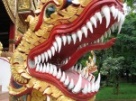 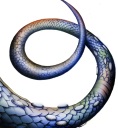 tailwings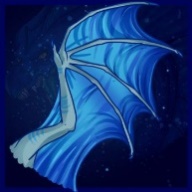 cuttingcallousclearclumsycreepycrookedcruelemeraldeagereerieelectrifyingenormousevilexcellentexoticexcitedhardhookedhairyhorrendoushorriblehorridhandsomeharshharmfulhugehazardousheavyhollowleatherylargelimpingloathsomelonglumpylazysavagescaryscratchysilversinistersmoothsleekslimslendersparklingspookystiffstrangeterribletremendousterrifyingterrifictitanictoughtoxicwickedwonderfulwarlikewavywearyweightyweirdwhitewidewildwonderfulwondrous